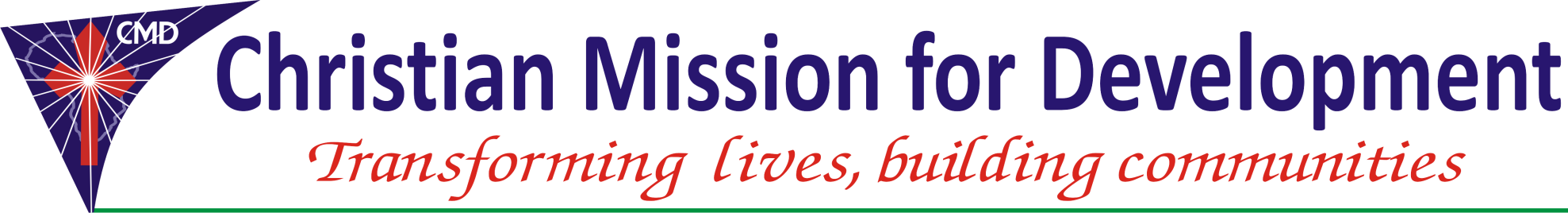 Date: 3rd Jun 2020Christian Mission for Development (CMD) is a registered non-profit, non-governmental, multi-sectoral relief and development organization dedicated to fighting poverty and injustices; and to enhance provision of holistic social services to reduce human suffering. CMD was established in 2005 to equip people with skills and to facilitate relief and development assistance to communities in need with special focus on women, children and youth initiativesREQUEST FOR QUOTEDeadline for submission of Quotation is 10th Jun 2020- by 05:00PMSend to: Christian Mission for Development Tongpiny plot 157 BK III 3RD, Class Residential AreaNext to Catholic University Juba, South SudanOR By Email: cmdlogs@cmdafrica.org RFQ No:  CMD/FSL-2020-02, Supply of storage PVC Tents for storage.    Christian Mission for Development- CMD wishes to contract a legally recognized service provider (company) for the supply of PVC Tents for storage to CMD Juba as listed below: -See Photos: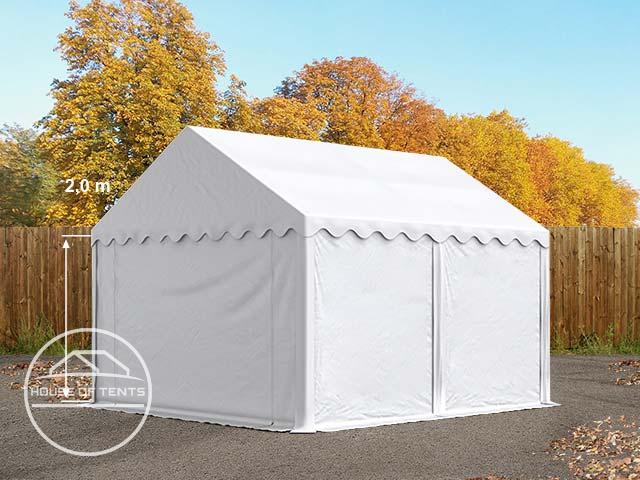 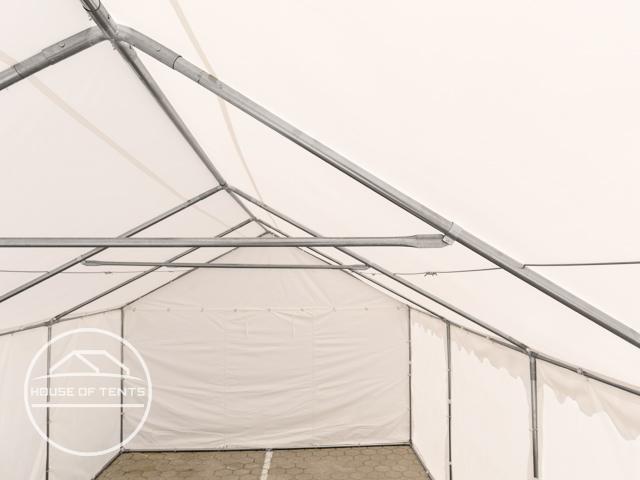 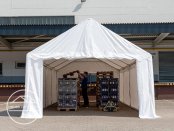 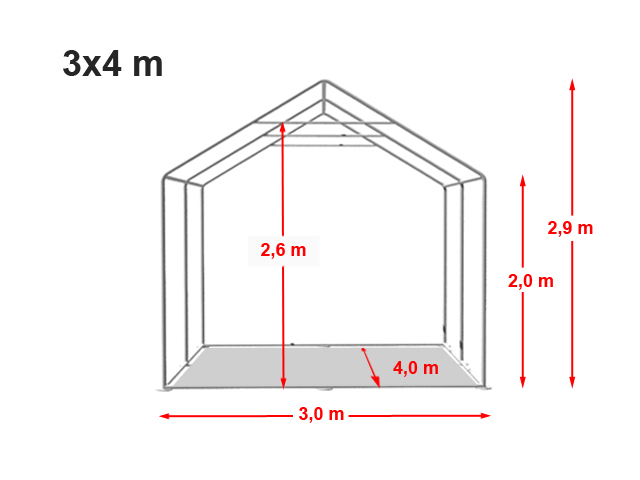 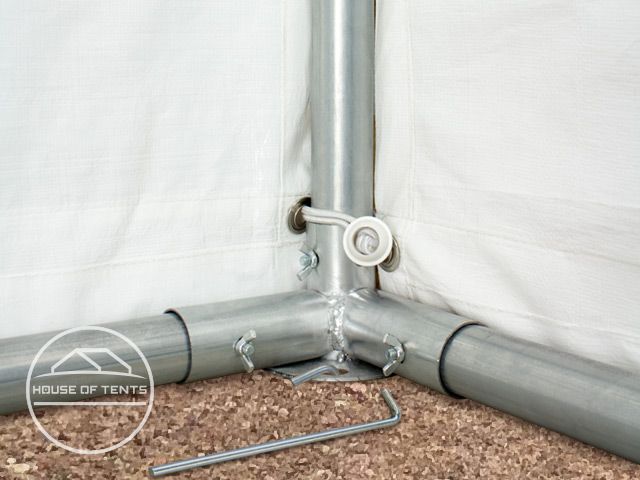 Diameter foot plate approx. 11 cmBolts and screws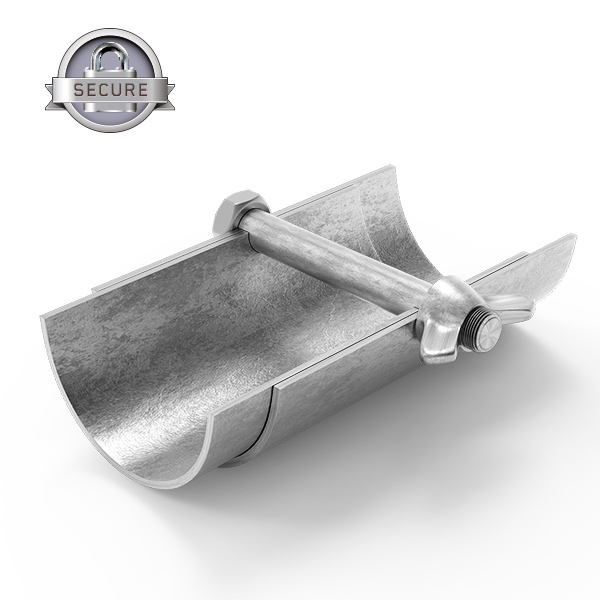 With tear-resistant patterned inner fabric.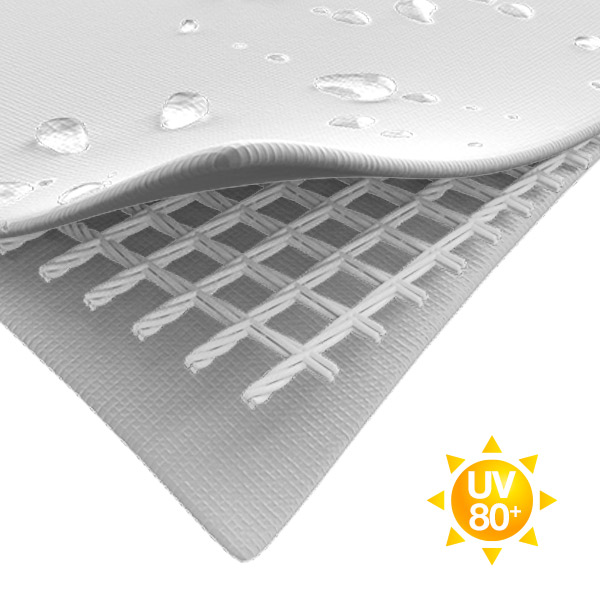 Statement of compliance with Terms and conditions.Item  Specifications Unit Quantity1.TPVC Tent – 3x4mGeneral3x4 Storage Tent / Shelter w. ground frame, PVC 500 g/m² whiteFixing floor frame - flexibly removable if requiredWith tear-resistant patterned inner fabricBolted screw connectionMaterials and thicknessesSide panels: approx. 500 g/m²Steel pipes: approx. 38 mmWall thickness of poles: approx. 1.2 mmSteel pole connectors: approx. 42 mmWall thickness of connectors: approx. 1.4 mmProduct sizes:Width: approx. 3.00 mLength: approx. 4.00 mLateral height: approx. 2.00 mRidge height: approx. 2.9 mLeg distance (for max. side entrance width): approx. 2 mWxL gate 1: approx. 2.0 x 2.0 mWxL gate 2: approx. 1.0 x 2.0 mWeather resistance:100% waterproofUV-resistant:UV sun protection factor:- 80+PC3Delivery Terms To be delivered to the specified location and delivery period to be specifiedPayment Terms Bank transfer/ ChequeValidity of Quotation  90 daysCurrency of prize USDLocation of delivery Juba, CMD OfficeCostAll cost Inclusive up to delivery point(Juba)  Warranty and After sales requirement Warranty and After - sales services, details to be indicated. Minimum -1-year warranty on both parts and labor.Services unit to be provided when the purchased unit is under repair.